Проект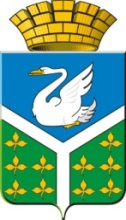 Дума Ачитского городского округаШестой созывРЕШЕНИЕ27 марта 2019 года № ____пгт. АчитО внесении изменений в Правила землепользования и застройки Ачитского городского округа, утвержденные решением Думы Ачитского городского округа от 25.04.2018 года № 3/18С целью совершенствования порядка регулирования землепользования и застройки на территории населенных пунктов Ачитского городского округа, реализации прав и законных интересов граждан, в соответствии со статьями 33, 36, 38 Градостроительного кодекса Российской Федерации от 29.12.2004 года № 190-ФЗ и для устранения выявленных нарушений законодательства и градостроительной деятельности, руководствуясь Уставом Ачитского городского округа, с учетом результатов публичных слушаний и заключений по результатам публичных слушаний Дума Ачитского городского округарешила:1. Внести в раздел 9. (Карта градостроительного зонирования) Правил землепользования и застройки Ачитского городского округа, утвержденных решением Думы Ачитского городского округа, от 25.04.2018 года № 3/18 следующие изменения (прилагается):1.1. Изменить территориальную зону, расположенную по адресу: Свердловская область, Ачитский район, северо-восточная часть земельного участка, расположенного по адресу: Свердловская область, Ачитский район, 1000 м по направлению на северовосток от деревни Верхний Арий, с КН 66:04:2601002:3160, с зоны СХУ (территории, для которых градостроительные регламенты не устанавливаются (с наличием сельскохозяйственных угодий в составе земель сельскохозяйственного назначения) на зону СХ (сельскохозяйственная зона).1.2. Изменить территориальную зону, расположенную по адресу: Свердловская область, Ачитский район, северо-восточная часть земельного участка, расположенного по адресу: Свердловская область, Ачитский район, 1000 м по направлению на северовосток от деревни Верхний Арий, с КН 66:04:2601002:3161, с зоны СХУ (территории, для которых градостроительные регламенты не устанавливаются (с наличием сельскохозяйственных угодий в составе земель сельскохозяйственного назначения) на зону СХ (сельскохозяйственная зона).1.3. Изменить территориальную зону, расположенную по адресу: д. Гайны, ул. Заозерная, с зоны ТОП (территория общего пользования) на зону Ж-1 (жилая зона индивидуальной застройки).1.4. Изменить территориальную зону, расположенную по адресу: пгт. Ачит, ул. Первомайская, д.13, с зоны И (зона инженерной инфраструктуры) на зону ОД-К (Общественно-деловая зона комплексная).1.5. Изменить территориальную зону, расположенную по адресу: пгт. Ачит, ул. Уральская, рядом с ЗУ 66:04:2001011:251, с зоны ТОП (территория общего пользования) на зону Ж-1 (жилая зона индивидуальной застройки).1.6. Изменить территориальную зону, расположенную по адресу: пгт. Ачит, ул. Пролетарская, д.88, с зоны ТОП (территория общего пользования) и Р (рекреационная зона) на зону П-3 (Производственно-коммунальная зона объектов III-V класса санитарной опасности).1.7. Изменить территориальную зону, расположенную по адресу: с. Р.Потам, ул. Трактовая, д.20, с зоны Р (рекреационная зона) на зону Ж-1 (жилая зона индивидуальной застройки).1.8. Изменить территориальную зону, расположенную по адресу: с. Б.Ут, ул. Молодежная, д.25-2 и с. Б.Ут, ул. Молодежная, д.25-1, с зоны ТОП (территория общего пользования) на зону Ж-1 (жилая зона индивидуальной застройки).1.9. Изменить территориальную зону, расположенную по адресу: Свердловская область, Ачитский район, рядом с земельным участком 66:04:0101014:2071, из зоны ЗЛФ (Территории, для которых градостроительные регламенты не устанавливаются (с наличием земель лесного фонда) в зону СХУ (Территории, для которых градостроительные регламенты не устанавливаются (с наличием сельскохозяйственных угодий в составе земель сельскохозяйственного назначения);1.10. Изменить территориальную зону, расположенную по адресу: д. Конёвка, ул. Пролетарская, д.5а, из зоны П-3 (Производственно-коммунальная зона объектов III-V класса санитарной опасности) в зону Ж-1 (жилая зона индивидуальной застройки);1.11. Изменить территориальную зону, расположенную по адресу: д. Тюш, ул. Трактовая, 32-а, из зоны ТОП (территория общего пользования) в зону ОД-К (Общественно-деловая зона комплексная);1.12. Изменить территориальную зону, расположенную по адресу: д. Давыдкова, ул. Заречная, д.1, из зоны Р (рекреационная зона) в зону Ж-1 (жилая зона индивидуальной застройки);1.13. Изменить территориальную зону, расположенную по адресу: д. В-Потам, ул. Трактовая, д.6, из зоны ТОП (территория общего пользования) в зону Ж-1 (жилая зона индивидуальной застройки);1.14.Изменить территориальную зону, расположенную по адресу: п. Заря, ул. Советская рядом с 66:04:2401004:83, из зоны Р (рекреационная зона) в зону ТОП (территория общего пользования);1.15. Изменить территориальную зону, расположенную по адресу: п. Заря, ул. Советская, земельный участок 66:04:2401004:83, из зоны Р (рекреационная зона) в зону ОД-К (Общественно-деловая зона комплексная);1.16. Изменить территориальную зону, расположенную по адресу: с. Р-Потам, ул. Механизаторов, д.31 земельный участок 66:04:1601003:391, из зоны ТОП (территория общего пользования) в зону Ж-1 (жилая зона индивидуальной застройки).1.17. Изменить территориальную зону, расположенную по адресу:  д. Н.Арий, ул. Ленина, д.9, из зоны ТОП (территория общего пользования) в зону Ж-1 (жилая зона индивидуальной застройки).2. Внести в ст. 19 Раздела 7 (Градостроительные регламенты в части видов использования территории и предельных параметров) Правил землепользования и застройки Ачитского городского округа, утвержденных Решением Думы Ачитского городского округа от 25 апреля 2018 года № 3/18, следующее изменение:2.1. Изменить предельные (минимальные и (или) максимальные) размеры земельных участков для территориальной зоны Ж-1 (жилая зона индивидуальной застройки). Минимальная площадь земельного участка (га) 0,08, максимальная площадь земельного участка (га) 0,50. 3. Ввести в действие изменения в Правила землепользования и застройки Ачитского городского округа с момента официального опубликования.4. Опубликовать настоящее Решение в «Вестнике Ачитского городского округа» и разместить на официальном сайте Думы Ачитского городского округа по адресу: http://дума-ачит.рф в информационно-телекоммуникационной сети «Интернет».5. Контроль за исполнением настоящего решения возложить на постоянную депутатскую комиссию по законодательству, местному самоуправлению и связям с общественностью (Е.Ю. Новоселов).Председатель Думы городского округа                        Глава городского округа                                     С.Н. Никифоров                                           Д.А. ВерзаковПриложение                                                                                    к решению Думы Ачитского городского округа                                                                                                                                 от 27.03.2019г. № _____Карта градостроительного зонирования Ачитского городского округа 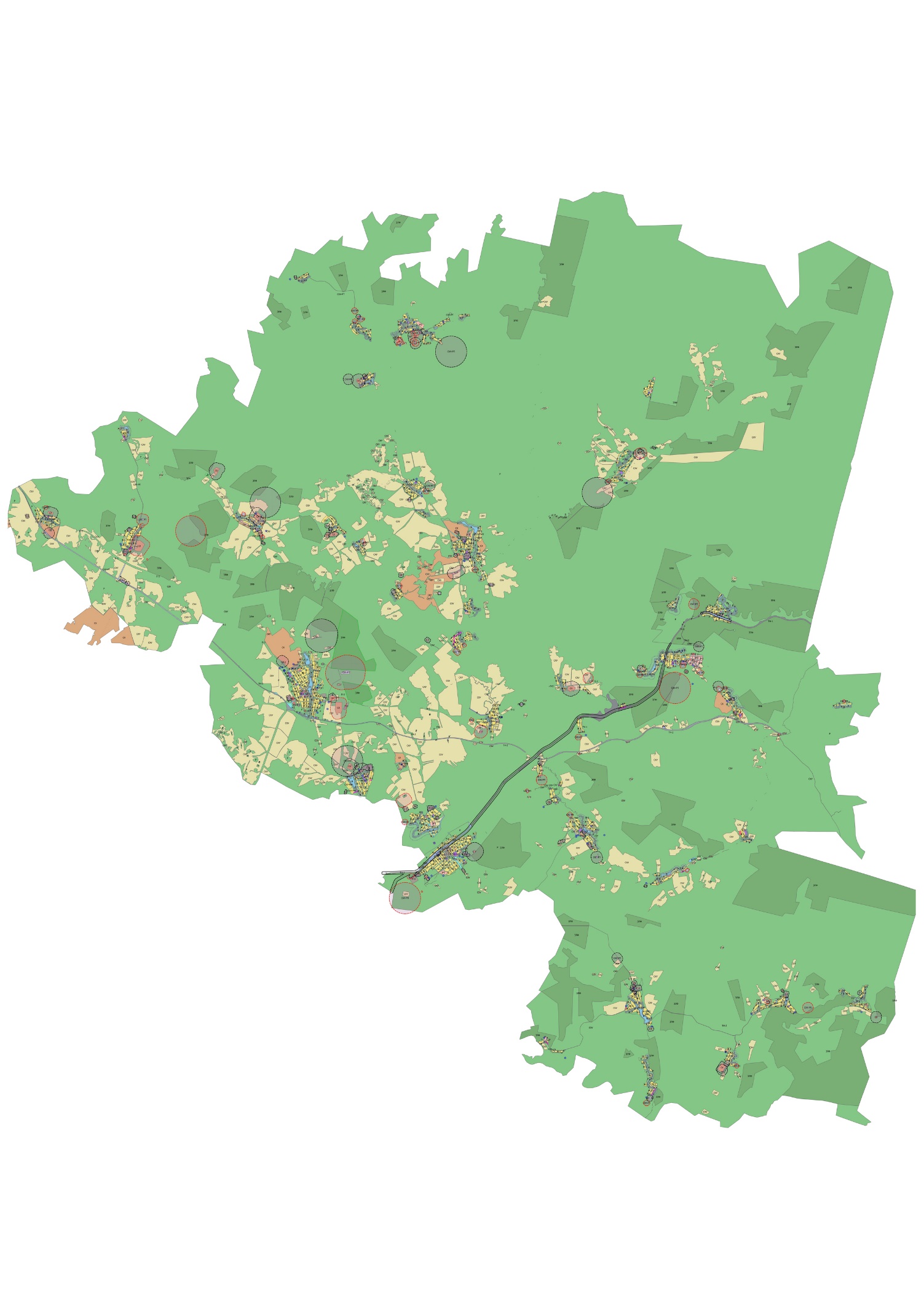 